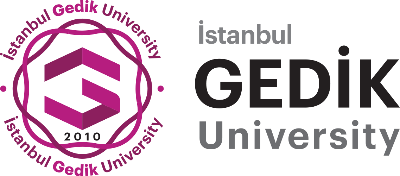 Engineering Faculty / Mühendislik FakültesiMAKALE BAŞLIĞI/TÜRKÇE (CALİBRİ BODY, 16PT, BOLD, BÜYÜK HARF)Öğrenci İsim Soyisim, Asel Mısra ERDAL / 141006005E-mail: kubraakben@gedik.edu.tr (kendi e-mail adresinizi yazınız.)Danışman : Dr. Öğr. Üyesi Kübra AKBEN (Times New Roman-11)E-mail: kubraakben@gedik.edu.trÖzet / Abstract: The summary text should be written in 10 punto in Times New Roman between 200-250 words with a single line spacing. Özet hem Türkçe hem İngilizce ayrı ayrı yazılmalıdır. Özet yazı karakteri koyu veya italik formatta olmamalıdır![Bu makale formatı Dergipark Akademik Türkçe makale yazım şablonundan esinlenerek oluşturulmuştur].Anahtar Kelimeler: 10 punto, Times New Roman, italic olamaycak, 4-6 kelime arasıTHE TITLE OF THE ARTICLE IN ENGLISH (CALİBRİ BODY, 16PT, BOLD, BÜYÜK HARF)Abstract: The summary text should be written in 10 punto in Times New Roman between 200-250 words with a single line spacing. Özet hem Türkçe hem ingilizce ayrı ayrı yazılmalıdır. Özet yazı karakteri koyu veya italik formatta olmamalıdır!Keywords: 10 punto, Times New Roman, not italic, between 4-6 words1. GİRİŞ / INTRODUCTIONBu bölümde, çalışma konusu, konu ile ilgili daha önce yapılmış çalışmalar, ilgili kaynaklarla desteklenerek çalışmanın amacı belirtilmelidir. Yani kısa ve net bir şekilde kendi cümlelerinizle literatür bilgisi vermelisiniz ve referans göstermeniz gerekmektedir. Literatür özetlendikten sonra yeni bir paragrafta çalışmanın amacı ve literatürde hangi boşluğu dolduracağı verilir. Son olarak yeni paragrafta bu çalışmada şunlar şunlar yapılmıştır / sonuçlar sunulmuştur şeklinde anlatılır.Tüm makale tek satır aralığı ile Times New Roman 10 punto olarak yazılacaktır. Paragraflar arasında bir sekme boşluk bırakılacaktır. In this section, the work topic should be stated in the previous work on the subject, the purpose of working with the relevant references supported. The entire article will be written in Times New Roman in 10 pt with a single line spacing [Bu makale formatı Dergipark Akademik Türkçe makale yazım şablonundan esinlenerek oluşturulmuştur].2. MATERYAL VE YÖNTEM / MATERIAL AND METHODBu bölümde çalışmada kullanılan materyal ve yöntem açıkça ifade edilmelidir. Makale tek satır aralığı ile Times New Roman 10 punto olarak yazılacaktır. In this section, the material and method used in the work should be clearly stated. The article will be written in Times New Roman in 10 pt with a single line spacing. 2.1. Alt başlık/Simulation (Times New Roman 10pt)Alt başlıkların sadece ilk kelimesi büyük harfle başlayacaktır. Diğer kelimeler küçük harfle yazılacaktır. Makale tek satır aralığı ile Times New Roman 10 punto olarak yazılacaktır. Bu bölümde simülasyon için çalışmada kullanılan materyal ve yöntem ifade edilmelidir. Makale tek satır aralığı ile Times New Roman 10 punto olarak yazılacaktır.Only the first word of the subtitle will be capitalized. The article will be written in Times New Roman in 10 pt with a single line spacing. Only the first word of the subtitle will be capitalized. The article will be written in Times New Roman in 10 pt with a single line spacing.Figure 1. / Şekil 1. Şekile ait bilgi yer almalıdır (Times New Roman,10pt, iki yana yaslı/two sided)Table 1./Çizelge 1. (Times New Roman,10pt, iki yana yaslı/two sided)Şekil ve Çizelge istenildiği takdirde sayfa düzeninde tek sütun olarak kullanılabilir ve istenilen boyutlarda kullanılabilir. İçerikler Times New Roman 8-10pt olacak şekilde ayarlanabilir.Figure and Table can be used as a single column in page layout if desired and can be used in desired sizes. Contents should be Times New Roman 8-10pt.3. BULGULAR / RESULTS (TIMES NEW ROMAN 10PT)Elde edilen tüm bulgular şekil-grafik ve/veya çizelgelerle açıklanarak verilmeli, gereksiz tekrarlamalardan kaçınılmalıdır. Makale tek satır aralığı ile Times New Roman 10 punto olarak yazılacaktır.All findings obtained should be explained with figures and / or charts and avoided from unnecessary repetitions. The article will be written in Times New Roman in 10 pt with a single line spacing.4. TARTIŞMA VE SONUÇLAR / DISCUSSION AND CONCLUSIONSBu bölümde çalışma sonucunda elde edilen bulgular, bilime/uygulamaya katkı yönünden değerlendirilerek öneriler şeklinde ifade edilmelidir. Elde edilen bulguların literatürdeki bulgularla benzerlik ve/veya farklılıkları belirtilerek nedenleri tartışılmalıdır. Makale tek satır aralığı ile Times New Roman 10 punto olarak yazılacaktır.Findings obtained in this section as a result of the study should be expressed in the form of suggestions by evaluating the contribution to the knowledge / practice. The findings should be discussed with similarities and / or differences to the findings in the literatüre. The article will be written in Times New Roman in 10 pt with a single line spacing.TEŞEKKÜR / ACKNOWLEDGEMENTSNumara verilmeden, mümkün olduğunca kısa ve yapılan katkı ifade edilerek yazılmalıdır.It should be written as short as possible and expressing the contribution made without giving the number.KAYNAKLAR / REFERENCESHOLMES, S. (2004), An Extraordinary Odyssey: The Iwakura Embassy Translated, London Review Journal, 59(1), 83-119.WATSON, J.(1998), Engineering Education in Japan After the Iwakura Mission, I. Nish içinde, The Iwakura Mission in America and Europe: A New Assessment (s. 108-112), Surrey: Japan Library.NARANGOA, L. (2000), Japan’s Modernization: The Iwakura Mission to Scandinavia in 1873, 18 Şubat 2017 tarihinde Aarhus Üniversitesi: http://kontur.au.dk/fileadmin/www.kontur.au.dk/OLD_ISSUES/pdf/kontur_02/li_narangoa.pdf adresinden alındı.NIVISION, D., WRIGHT, A., and BARY, W. (1959), Confucianism in Action, Stanford: Stanford University Press.Detaylı kaynak yazım kuralları için https://dergipark.org.tr/tr/pub/busad/page/2914Kaynaklar İngilizce olarak yazılmalıdır. / References should be written in English.Bu makale formatı Dergipark Akademik Makale Yazım Şablonundan esinlenerek-alınarak oluşturulmuştur.© 2020-2021 2021, Volume: 1, Received: XX.XX.2021; Accepted: XX.XX.2021Contents of TableContents of TableContents of TableContents of TableContents of TableContents of Table